										Πάτρα ………………………….ΠΡΟΣ:Τη Γραμματεία του Τμήματος ΜαθηματικώνΠανεπιστήμιο ΠατρώνΘEMA: Ορισμός Τριμελούς Εξεταστικής Επιτροπής για τον/την ΜΦ κ./κα ……………… …………………………………………………………… του ΠΜΣ “ΥΠΟΛΟΓΙΣΤΙΚΗ ΚΑΙ ΣΤΑΤΙΣΤΙΚΗ ΑΝΑΛΥΤΙΚΗ ΣΤΗΝ ΕΠΙΣΤΗΜΗ ΤΩΝ ΔΕΔΟΜΕΝΩΝ (MCDA)”Κύριε/α Διευθυντά/Διευθύντρια,	Παρακαλώ όπως προβείτε στις απαραίτητες ενέργειες προκειμένου να οριστεί η τριμελής εξεταστική επιτροπή (ΤΕΕ) για την κρίση της Μεταπτυχιακής Διπλωματικής Εργασίας του/της ΜΦ κ./κα ……………………………………………………………………………Ως μέλη της τριμελούς επιτροπής προτείνω τους/τις κ.κ.:(επιβλέπων/ουσα) ……………………………………………………………………………………………………………………………………………………………………………………………………………………………………………………………………………………………………………Τα μέλη της παραπάνω τριμελούς επιτροπής προτείνονται με βάση το γεγονός ότι το ερευνητικό τους αντικείμενο ανήκει στην ίδια ή συγγενή ειδικότητα με αυτή στην οποία εκπονήθηκε η εργασία.Το θέμα της προς εξέταση Μεταπτυχιακής Διπλωματικής Εργασίας ενδεικτικά είναι: ………………………………………………………………………………………………………………….………………………………………………………………………….………………………………………Με τιμήΟ/Η Επιβλέπων/ουσα,Υπογραφή, ΟνοματεπώνυμοΑπόφαση ΣΕ: …………………………………Απόφαση ΣΤ: …………………………………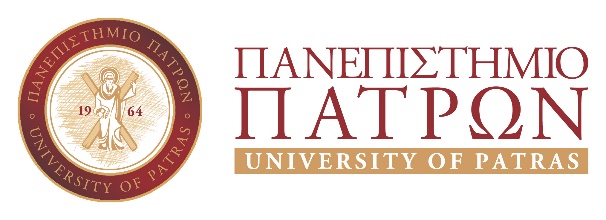 ΠΑΝΕΠΙΣΤΗΜΙΟ ΠΑΤΡΩΝΣΧΟΛΗ ΘΕΤΙΚΩΝ ΕΠΙΣΤΗΜΩΝΤΜΗΜΑ ΜΑΘΗΜΑΤΙΚΩΝΠΜΣ “ΥΠΟΛΟΓΙΣΤΙΚΗ ΚΑΙ ΣΤΑΤΙΣΤΙΚΗ ΑΝΑΛΥΤΙΚΗ          ΣΤΗΝ ΕΠΙΣΤΗΜΗ ΤΩΝ ΔΕΔΟΜΕΝΩΝ (MCDA)”